LAMPIRAN PERHITUNGAN PROGRAM LINIERProgram linier formulasi IKedelai 7,108% 		= 142,16 gramAir 92,402%			= 1848,04 gramGluco Delta Lactone 0,200%= 4 gramSusu skum 0,290%		= 5,8 gram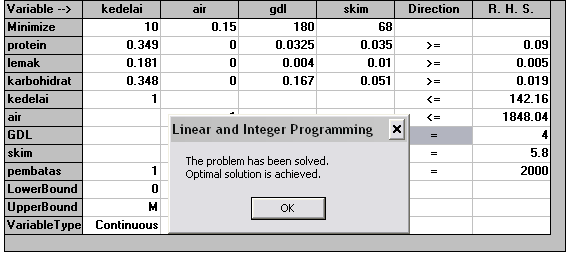 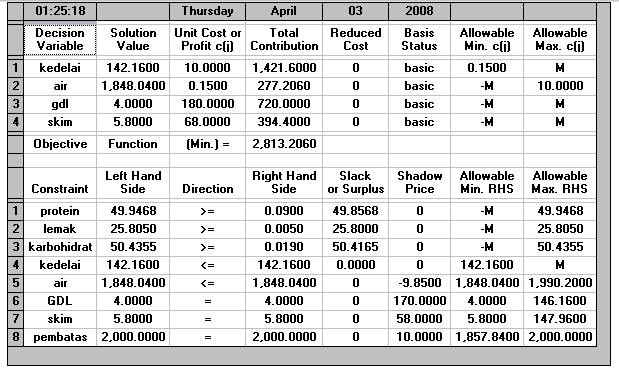 Program linier formulasi IIKedelai 7,1005% 		= 142,01 gramAir 92,3095%			= 1846,19 gramGluco Delta Lactone 0,200%= 4 gramSusu skum 0,3900%		= 7,8 gram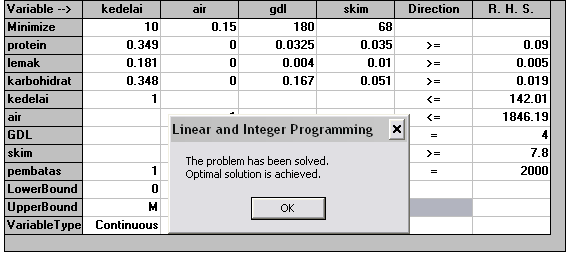 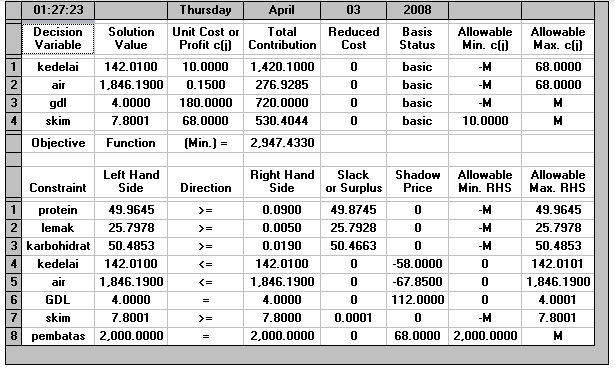 Program linier formulasi IIIKedelai 7,0935% 		= 141,87 gramAir 92,2165%			= 1844,33 gramGluco Delta Lactone 0,200%= 4 gramSusu skum 0,4900%		= 9,8 gram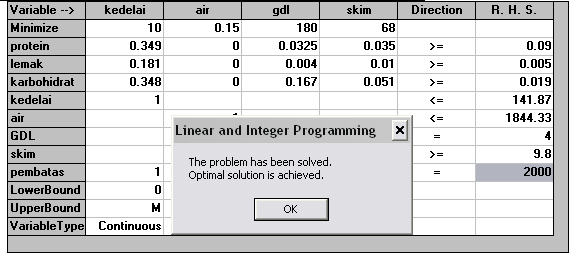 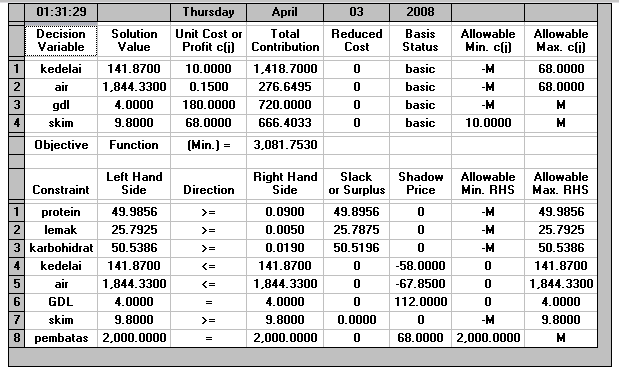 